Об утверждении  на 2015 год размера стоимости нового строительства (одного квадратного метра общей площади  нежилых помещений) сельского поселения Енгалышевский  сельсовет  муниципального района Чишминский районРеспублики Башкортостан	В целях определения годовой арендной платы за пользование  муниципальным имуществом сельского поселения Енгалышевский сельсовет муниципального района Чишминский район в  соответствии с Методикой определения годовой арендной платы за  пользование муниципальным имуществом сельского поселения Енгалышевский  сельсовет муниципального района Чишминский район  Республики Башкортостан, утвержденной решением Совета сельского поселения Енгалышевский сельсовет муниципального района Чишминский район  от 20 декабря 2013 г.  № 54, внесением изменений в Методику определения годовой арендной платы за пользование муниципальным имуществом  сельского поселения Енгалышевский  сельсовет муниципального района Чишминский район  Республики Башкортостан, Совет сельского поселения Енгалышевский  сельсовет муниципального района Чишминский район  Республики Башкортостан  р е ш и л: Утвердить  на 2015 год  размер стоимости нового строительства (одного квадратного метра общей площади нежилых помещений), предложенной  Филиалом по Республике Башкортостан Федерального центра ценообразования в строительстве и промышленности строительных материалов по сельскому поселению Енгалышевский  сельсовет муниципального района Чишминский район,  25169  рублей. Глава сельского поселения                                                          В.В. ЕрмолаевБаш[ортостан Республика]ыШишм^ районыМУНИЦИПАЛЬ РАЙОНЫнын Енгалыш ауыл советы ауыл биЛ^м^е советы 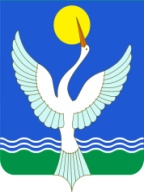 СОВЕТ СЕЛЬСКОГО ПОСЕЛЕНИЯ Енгалышевский сельсоветМУНИЦИПАЛЬНОГО РАЙОНАЧишминскИЙ районРеспублики Башкортостан[АРАР           30 январь 2015 й.           Енгалыш  ауыл                              № 12решение30 января  2015 г.                с. Енгалышево